SOCIAL MEDIA POLICYThis Policy was adopted by the Full Governing Body ofLittletown Primary Academyon 16th March 2021signed…………………………………………………..(Chair of Governors)Date Policy to be reviewed on:March 2024Littletown Primary Academy Social Media Policy 1. Introduction Littletown Primary Academy and Nursery recognises and embraces the numerous benefits and opportunities that social media offers. While staff are encouraged to engage, collaborate and innovate through social media, they should also be aware that there are some associated risks, especially around issues of safeguarding, bullying and personal reputation.2. Purpose of the policy2.1 The purpose of this policy is to encourage good practice, to protect Littletown Primary Academy and Nursery and its staff, and to promote the effective use of social media as part of the Academy’s activities.  2.2 This policy covers personal and professional use of social media and aims to encourage its safe use by the school and its employees.2.3 The policy applies regardless of whether the social media is accessed using the school’s IT facilities and equipment, or equipment belonging to members of staff. 2.4 Personal communications via social media accounts that are likely to have a negative impact on professional standards or the school’s reputation are within the scope of this policy. 2.5 This policy covers all individuals working at all levels and grades, including full-time and part-time staff, fixed-term staff and supply teachers.. 3. Roles, responsibilities and procedure 3.1 Staff should:be aware of their online reputation and recognise that their online activity can be seen by others including parents, pupils and colleagues on social mediaensure that any use of social media is carried out in line with this policy and other relevant   policies, ie those of the employer be aware that any excessive use of social media in school  may result in disciplinary actionbe responsible for their words and actions in an online environment. They are therefore advised to consider whether any comment, photograph or video that they are about to post on a social networking site is something that they want pupils, colleagues, other employees of the Academy or even future employers, to read. If in doubt, don’t post it.3.2 The Principal and Governors  are responsible for: addressing any concerns and/or questions staff may have on the use of social mediaoperating within the boundaries of this policy and ensuring that all staff understand the standards of behaviour expected of them. 3.3 The Governing body is responsible for: implementing and reviewing this policy. 4. Definition of social media 4.1 Social media is a broad term for any kind of online platform which enables people to directly interact with each other. It allows people to share information, ideas and views. Examples of social media include blogs, Facebook, LinkedIn, Twitter, Google+, Instagram, Myspace, Flickr and YouTube. 5. Acceptable use 5.1 Staff should be aware that content uploaded to social media is not private. Even if you restrict it to ‘friends’, there is still capacity for it to be re-posted or distributed beyond the intended recipients. Therefore, staff using social media should conduct themselves with professionalism and respect. 5.2 Employees should not upload any content on to social media sites that:  is confidential to the school or its staff amounts to bullying  amounts to unlawful discrimination, harassment or victimisation brings the school into disrepute contains lewd, sexually explicit, threatening or similarly inappropriate or offensive    comments, images or video clips undermines the reputation of the school and/or individuals  is defamatory or knowingly false  breaches copyright is in any other way unlawful. 5.3 Staff should be aware of both professional and social boundaries and should not therefore accept or invite ‘friend’ requests from pupils or ex-pupils under the age of 18, and  be cautious if friends with parents on their personal social media accounts such as Facebook. 5.4 All professional school based communication with parents via social media should be through the school social media accounts.   5.5 Staff should note that the use of social media accounts during lesson time is not permitted. 6. Safeguarding 6.1 The use of social networking sites introduces a range of potential safeguarding risks to children and young people. Potential risks can include, but are not limited to: online bullying  grooming, exploitation or stalking exposure to inappropriate material or hateful languageencouraging violent behaviour, self-harm or risk taking. In order to mitigate these risks, there are steps you can take to promote safety on line:you should not use any information in an attempt to locate or meet a child.ensure that any messages, photos or information comply with existing policies. 7. Reporting safeguarding concerns  7.1 Any content or online activity which raises a safeguarding concern must be reported to    the lead safeguarding officer in the school. . 7.2 Any online concerns should be reported as soon as identified as urgent steps may need to be taken to support the child. 7.3 With regard to personal safeguarding, you should report any harassment or abuse you receive online while using your work accounts. 8. Reporting, responding and recording cyberbullying incidents 8.1 Staff should never engage with cyberbullying incidents. If in the course of your employment with this school, you discover a website containing inaccurate, inappropriate or inflammatory written material relating to you, or images of you which have been taken and/or which are being used without your permission, you should immediately report this to the Safeguarding officer at your school. 8.2 Staff should keep any records of the abuse such as text, emails, voicemail, website or social media. If appropriate, screen prints of messages or web pages could be taken and the time, date and address of site should be recorded. 9. Action by employer: inappropriate use of social media 9.1 Following a report of inappropriate use of social media, the Principal will conduct a prompt investigation. 9.2 If in the course of the investigation, it is found that a pupil submitted inappropriate  material  at any time that pupil will be disciplined in line with the school’s behaviour policy. 9.3 Checks will be carried out to ensure that the requested amendments or removals are made.  9.4 If the material is threatening and/or intimidating, senior management will, with the member of staff’s consent, report the matter to the police. 9.5 The member of staff will be offered full support and appropriate counselling . 10. Breaches of this policy 10.1 Any member of staff suspected of committing a breach of this policy (or if complaints are received about unacceptable use of social networking that has potentially breached this policy) will be investigated in accordance with the school  bullying or disciplinary procedure. The member of staff will be expected to co-operate with the school’s investigation which may involve: handing over relevant passwords and login details printing a copy or obtaining a screenshot of the alleged unacceptable content  determining that the responsibility or source of the content was in fact the member of staff. 10.2 The seriousness of the breach will be considered including the nature of the content, how long the content remained visible on the social media site, the potential for recirculation by others and the impact on the school/trust or the individuals concerned. 10.3 Staff should be aware that actions online can be in breach of the harassment/IT/equality policies and any online breaches of these policies may also be treated as conduct issues in accordance with the disciplinary procedure. 10.4 If the outcome of an investigation leads to disciplinary action, the consequences will be dealt with in accordance with the appropriate procedures. Serious breaches could result in the dismissal of the employee. 10.5 Where conduct is considered to be unlawful, the school will report the matter to the police and other external agencies. 11. Monitoring and review 11.1 If the Principal reasonably believes that an employee has breached this policy, from time to time the school will monitor or record communications that are sent or received from within the school  network. 11.2 This policy will be reviewed every 3 years and, in accordance with the following, on an as-and-when-required basis: • legislative changes • good practice guidance • case law • significant incidents reported. 11.3 This policy does not form part of any employee’s contract of employment and may also, after consultation with the trade unions, be amended from time to time by the school/trust. 12. Legislation 12.1 Acceptable use of social networking must comply with UK law. In applying this policy, the school will adhere to its rights, responsibilities and duties in accordance with the following: Regulation of Investigatory Powers Act 2000General Data Protection Regulations (GDPR) 2018The Human Rights Act 1998The Equality Act 2010The Defamation Act 2013 13. Conclusion 13.1 The internet is a fast moving technology and it is impossible to cover all circumstances or emerging media – the principles set out in this policy must be followed irrespective of the medium. When using social media, staff should be aware of the potential impact on themselves and the employer, whether for work-related or personal use; whether during working hours or otherwise; or whether social media is accessed using the employer’s equipment or using the employee’s equipment. Staff should use discretion and common sense when engaging in online communication. 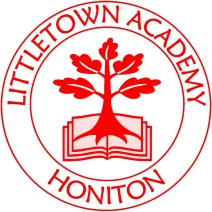 Littletown Primary Academy Honiton Bottom Road, Honiton, Devon, EX14 2EG01404 548749admin@littletown.devon.sch.ukwww.littletown.devon.sch.uk